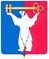 РОССИЙСКАЯ ФЕДЕРАЦИЯ КРАСНОЯРСКОГО КРАЯГЛАВА ГОРОДА НОРИЛЬСКАПОСТАНОВЛЕНИЕ28.06.2022                                            г. Норильск                                                  № 35О внесении изменений в постановление Главы города Норильска от 19.06.2018 № 35В целях урегулирования отдельных вопросов, связанных с организацией деятельности Консультативного совета по делам национальностей муниципального образования город Норильск, ПОСТАНОВЛЯЮ:1. Внести в состав Консультативного совета по делам национальностей муниципального образования город Норильск, утвержденный постановлением Главы города Норильска от 19.06.2018 № 35 (далее - Консультативный совет), следующие изменения:1.1. Вывести из состава Консультативного совета Богаченко Дмитрия Анатольевича, Ибрагимова Кумыкбия Акмурзаевича, Субочеву Ирину Николаевну.1.2. Ввести в состав Консультативного совета:- Пестрякова Александра Александровича – председателя Норильского городского Совета депутатов;- Давыдову Инну Александровну – начальника Управления по делам культуры и искусства Администрации города Норильска;- Таушева Крым-хана Адильгиреевича - председателя общественной организации Местной ногайской национально-культурной автономии г. Норильска;- Сафину Ирину Рафисовну – представителя Норильской местной общественной организации – национально-культурной автономии татар «Мирас» (НАСЛЕДИЕ); - Киянцеву Оксану Александровну – председателя Местной общественной организации поддержки греческой культуры в городе Норильске Красноярского края.2. Опубликовать настоящее постановление в газете «Заполярная правда» и разместить его на официальном сайте муниципального образования город Норильск.Глава города Норильска								  Д.В. Карасев